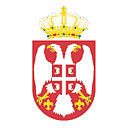 РЕПУБЛИКА СРБИЈА                                                                        КОНТРОЛНА ЛИСТА БР.04ГРАД КРАЉЕВО                                                                                 РАДНО ВРЕМЕ УГОСТИТЕЉСКИХ ОБЈЕКАТАГРАДСКА УПРАВАИнспекцијско одељењеТуристичка инспекцијаIВрста угоститељског објектаИзабери1угоститељски објекат смештај2угоститељски објекат за исхрану и пиће3кетеринг објекатНапомена-унетиподврсту објектаIIУгоститељски објекат1је у стамбеној згради2није у стамбеној зградинапоменаIIIКОНТРОЛАодговориизабериОпредељени број бодоваУтврђени број бодова1привредни субјекат је одредио трајање и распоред радног времена угоститељског објектада21привредни субјекат је одредио трајање и распоред радног времена угоститељског објектане02радно време је видно истакнуто на главном улазу или на другом видном местуда32радно време је видно истакнуто на главном улазу или на другом видном местуне02аистакнут је следећи распоред радног времена (уписати радно време, како је истакнуто):3Трајање и распоред радног времена угоститељског објекта утврђено је у складу са одредбама одлукеда33Трајање и распоред радног времена угоститељског објекта утврђено је у складу са одредбама одлукене04привредни субјекат поштује истакнуто радно времеда34привредни субјекат поштује истакнуто радно времене04аобавештење да је угоститељски објекат привремено затворен, истакнуто је на главном улазу или на другом видном месту објектада24аобавештење да је угоститељски објекат привремено затворен, истакнуто је на главном улазу или на другом видном месту објектане05надзирани субјекат је туристичком инспектору омогућио несметано вршење послова и ставио је на увид потребна документада35надзирани субјекат је туристичком инспектору омогућио несметано вршење послова и ставио је на увид потребна документане0УКУПАН БРОЈ БОДОВА16   НАДЗИРАНИ СУБЈЕКАТ                                                        ГРАДСКИ  ТУРИСТИЧКИ ИНСПЕКТОР                  ТАБЕЛА ЗА УТВРЂИВАЊЕ СТЕПЕНА РИЗИКА        Утврђени број бодова у делу контролне листе који је био                   предмет надзора износи                          (                %)       на основу чега се за надзирани субјекат процењује                               степен ризика.                                                                                      ГРАДСКИ ТУРИСТИЧКИ ИНСПЕКТОРУтврњени број бодова у делу контролне листе који је био